			VZOR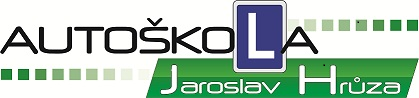 ŽÁDOST O PŘIJETÍ K VÝUCE A VÝCVIKUVyplňuje žadatel hůlkovým písmem nebo psacím strojemŽádám o přijetí k výuce a výcviku  pro získání  řidičského oprávnění skupiny vozidel.:……………B………………………Jsem držitelem řidičského oprávnění pro skupinu  vozidel ………-………..číslo řidičského průkazu…………-……O své osobě uvádím:Jméno: …Jan……………………………… příjmení (titul): ……NOVÁK…………………………….………..Datum narození:23.03.1928… místo:Chlumec nad Cidlinou rodné číslo 1 )   280323/3566Státní občanství: …ČR……… doklad totožnosti číslo: 103605289… Tel.:777 607 180 Adresa bydliště: Barchov 41, Nový Bydžov… PSČ 504 01 …Obecní úřad obce s rozšířenou působností příslušný dle adresy bydliště…OÚ Nový Bydžov                                                                              ČESTNÉ   PROHLÁŠENÍ čestně prohlašuji, že nejsem nezpůsobilým k právním úkonům,že mi nebyl uložen zákaz činnosti spočívající v zákazu řízení motorových vozidel, v případě rozšíření řidičského oprávnění splňuji další podmínky k udělení řidičského oprávnění podle zvláštního zákona 2),že netrpím tělesnou nebo duševní vadou, která by mne činila neschopným k řízení motorových vozidel a že všechny uvedené údaje jsou pravdivé.V Novém Bydžově…. dne 31.12.2013…			………………………………… 											Podpis žadateleSOUHLAS ZÁKONNÉHO ZÁSTUPCE:Souhlasím s přijetím do výuky a výcviku k získání řidičského oprávnění skupiny vozidel  ………………….								……………………………………………									podpis zákonného zástupce (ověřený podpis)*)   Potvrzení podmínky přijetí k výuce a výcviku  3)Potvrzujeme, že výše uvedený žadatel o přijetí k výuce a výcviku je naším zaměstnancem**) studujícím **) osobouzařazenou do vstupního školení**) a v souvislosti se svým zařazením bude řídit motorová vozidla zařazená do příslušné skupiny vozidel.Datum: …………………….. razítko organizace					podpis       ………………………*)pouze pro skupiny vozidel C,C+E,D a D+E             **)nehodící se škrtněteVyplňuje provozovatel autoškoly Datum podání žádosti: ………………     				       Datum zahájení výuky a výcviku…………………….											…………………..    								 	       		evidenční číslo            				Datum ukončení výuky a výcviku……………………………                                                                                                                                                                                                                                                                                                                                                                                   *Poznámka	   1)	rodné číslo - vyplňuje žadatel v době podání žádosti o udělení řidičského oprávnění ,pokud mu bylo přiděleno	  **)   	fotografii přikládá žadatel v době podání žádosti o udělení řidičského oprávnění tj. po ukončení autoškoly na Obecním Úřadě	  **) ZÁZNAMO ZKOUŠKÁCH Z ODBORNÉ ZPŮSOBILOSTIVyplňuje zkušební komisař  	Předpisy o provozu na pozemních komunikacíchVyplňuje zkušební komisař  Žadatel splnil podmínky odborné způsobilosti k získání řidičského oprávnění skupiny (podskupiny): …………………….Řidičská průkaz vydejte s tímto omezením: ……………………………………………….………………………     …………………………………						     …………………………….…..datum ukončení zkoušek			razítko ZK				podpis zkušebního komisařevyplňuje Obecní úřadžadateli byl vydán řidičský průkaz číslo:……..……………. ….. série: …………. na skupiny (podskupiny) ŘO: ………………řidičský průkaz vydal: …………………….  	    	      Razítko			………………………………							Obecního úřadu				podpisEvidenční číslo protokolu:Řádný termínOpravná zkouškaOpravná zkouškaDatum:prospěl  - neprospělRazítko ZK                ……………...                                             Podpis ZKDatum opravné zkoušky:Hodnocení prospěl:Datum:prospěl  - neprospělRazítko ZK                ……………...                                             Podpis ZKDatum:Razítko ZK                              ………………..                                                     Podpis ZKOvládání a údržba vozidlaOvládání a údržba vozidlaOvládání a údržba vozidlaŘádný termínOpravná zkouškaOpravná zkouškaDatum:Prospěl  - neprospělRazítko ZK                ……………...                                        Podpis ZKDatum opravné zkoušky:Hodnocení prospěl:Datum:Prospěl  - neprospělRazítko ZK                ……………...                                        Podpis ZKDatum:Razítko ZK                           …………………                                                    Podpis ZKŘízení motorových vozidelŘízení motorových vozidelŘízení motorových vozidelŘádný termínOpravná zkouškaOpravná zkouškaDatum:Datum opravné zkoušky:Hodnocení prospěl:Vozidlo skupiny: ………………..prospěl - neprospělDatum:Razítko ZK                              ..………………                                                      Podpis ZKVozidlo skupiny: ……………….prospěl – neprospělDatum:Razítko ZK                              ..………………                                                      Podpis ZKVozidlo skupiny: ……………….prospěl - neprospělDatum:Razítko ZK                              ..………………                                                      Podpis ZKRazítko ZK                                              …………….   Podpis ZKDatum:Razítko ZK                              ..………………                                                      Podpis ZK